附件7：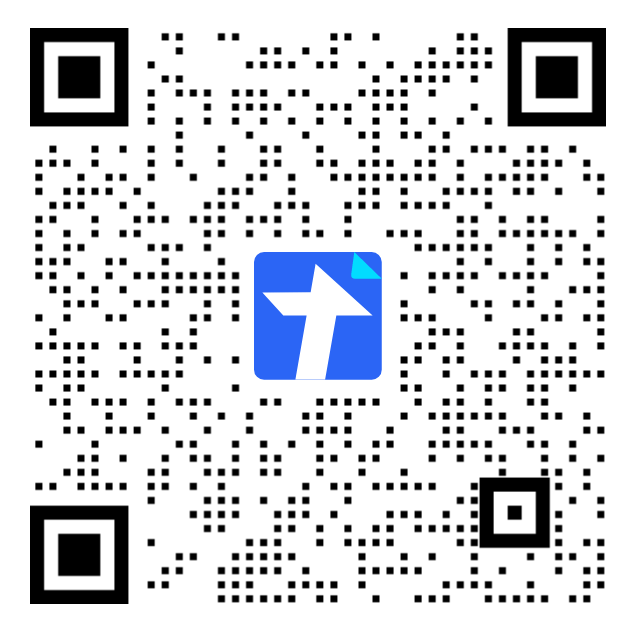 